ICS 102 Lab #04: Selection StatementsObjectives:Learn to use relational and equality operatorsLearn to use boolean operators ! (not), && (logical AND), and || (logical OR)Learn to use if and switch statements:Two-way selection (if-else statement)One-way selection (if-statement)Multi-way selection with else option (if - else if – else)Multi-way selection with no else option (if – else if – else if)Nested if statementsswitch statement with default optionswitch statement with no default optionIn Java, conditions are boolean expressions that evaluate to either true or false. The following relational and equality operators are used to form simple conditions:Examples:x >= y2*a*b !=  k * mMath.pow(b, 2) – 4*a*c > 0The boolean operators && (and) and | | (or) are used to form complex conditions:x > = y && y <= zgrade < 0.0 || grade > 100.0ch1 >= 'a' && ch1 <= 'z' || ch1 >= 'A' && ch1 <= 'Z'Operator PrecedenceIn Java, mathematical and boolean expressions are evaluated according to the following precedence and associativity rules:   Note: Parentheses are also used to group sub-expressions to force a different precedence; such parenthetical expressions can be nested and are evaluated from inner to outer. Truth TablesLet P and Q be boolean expressions  Truth table for the ! operator: Truth table for the && operator:Truth table for the | | operator:Two-way selection (if-else statement)An if-else statement is used to execute a statement or a compound-statement when a condition is true; and another statement or compound-statement when that condition is false.One-way selection (if-statement)Used to execute a statement or a compound_statement when a condition is true.Multi-way selection with an else option (if- else if - else statement)Used to execute the first statement or the first compound_statement whose corresponding condition is true. The statement in the else part is executed if each condition is false.Multi-way selection without an else option (if - else if - else if    statement) Used to execute the first statement or compound_statement whose corresponding condition is true. No if-branch is executed if each condition is false.Nested if statementsThe compound statement in an if-branch or an else-branch of an if-statement may contain one or more of any type of if-statement discussed in the previous pages. Example:      if(grade < 0.0 || grade > 100.0)     System.out.println("Error: Invalid grade");   else{       if(grade >= 85.0)          letterGrade = 'A';       else if(grade >= 75.0)          letterGrade = 'B';       else if(grade >= 65.0)           letterGrade = 'C';       else if(grade >= 45.0)          letterGrade = 'D';       else          letterGrade = 'F';       System.out.printf("The letter grade is %c", letterGrade);    }Nested if structures can be complicated:Note: In a nested if statement, the last else is associated with the closest unpaired if, unless braces are used to alter the default pairing:Example:    if(hours < 9)      if(distance > 500)        System.out.println("Type 01");  else       System.out.println("Type 02");is equivalent to:    if(hours < 9){        if(distance > 500)             System.out.println("Type 01");        else             System.out.println("Type 02");    }Switch statementThe if- else if - else statement is used in programming situations where one set of statements must be selected from many possible alternatives. The switch statement provides an alternative to this statement for cases that compare the value of a char, byte, short, int, or String expression to a specific char, byte, short, int, or String constant. [Note: Using String in switch expression is supported in Java 7 and above]The general form of the switch statement is:     switch(expression){  // char, byte, short, int, or String expression      case constant1:  statementList1;                        break;      case constant2:  statementList2;                        break;                .                 .                .      case  constantM: statementListM;                        break;      default:         statementListN;   }Note:The case constants must be distinct char, byte, short, int, or String constants; otherwise there is a syntax error.A statementList may contain zero or more semi-colon separated statements. It is not necessary for statementList to be a compound-statement.The default label together with its statementList may be missing. The default label need not be the last label.The break statement following a statementList may be missing.The switch expression is evaluated and then the statementList of the case value that equals to the expression is executed. If there is a break statement, control passes to the statement after the switch; otherwise, the following statementLists are executed until a break statement is encountered, control then passes to the statement after the switch statement.If switch expression is not equal to any case value, the statementList for the default label is executed, and if the default label is the last one or if its statement list is followed by a break statement, control passes to the statement after the switch statement. If switch expression is not equal to any case value and there is no default label, control passes to the statement after the switch without executing any switch statementList.    switch example01: display the name of a digit:     int digit;   System.out.println("Enter an integer digit: ");   digit = scanner.nextDouble();       switch(digit){       case 0:   System.out.println("zero");                 break;       case 1:   System.out.println("one");                 break;       case 2:   System.out.println("two");                 break;       case 3:   System.out.println("three");                 break;       case 4:   System.out.println("four");                 break;       case 5:   System.out.println("five");                 break;       case 6:   System.out.println("six");                 break;       case 7:   System.out.println("seven");                 break;       case 8:   System.out.println("eight");                 break;       case 9:   System.out.println("nine");                 break;      default:   System.out.println("Error: Invalid digit");    }switch example02: classify a characterchar c1;System.out.println("Enter an English alphabet: ");c1 = scanner.nextLine().charAt(0);if(c1 >= 'a' && c1 <= 'z' || c1 >= 'A' && c1 <= 'Z'){   switch(c1){      case 'a':       case 'A':      case 'e':      case 'E':      case 'i':       case 'I':      case 'o':      case 'O':      case 'u':       case 'U': System.out.println("You entered a vowel");                break;      default:  System.out.println("You entered a consonant");   } }else     System.out.println("You entered a non-English alphabet");switch example03: Determine month number from month string:// Note: Strings in switch condition are supported in Java 7 and aboveString month;int monthNumber;System.out.println(“Enter a month name:”);month = scanner.next( );  switch (month.toLowerCase()) {            case "january":   monthNumber = 1;                		  break;            case "february":  monthNumber = 2;                		  break;            case "march":	  monthNumber = 3;                		  break;            case "april":	  monthNumber = 4;                		  break;            case "may":	  monthNumber = 5;                		  break;            case "june":	  monthNumber = 6;                		  break;            case "july":	  monthNumber = 7;                		  break;            case "august":	  monthNumber = 8;                		  break;            case "september": monthNumber = 9;                		  break;            case "october":	  monthNumber = 10;                		  break;            case "november":  monthNumber = 11;                		  break;            case "december":  monthNumber = 12;                		  break;            default: 	  monthNumber = 0;                		  break;     // optional        }	if(monthNumber != 0)	   System.out.printf(“The month number for %s is %d%n”,           month, monthNumber);	else	   System.out.println(“Error: Invalid month name”);Task 01: Write a Java program that prompts and reads two integer numbers. It then checks the numbers and prints one of the following messages accordingly:Hint: Use the modulus operator (%) for checking the numbers.Task 02: Write a Java program that reads a character from a text file input.txt. It then writes to a text file output.txt one of the following messages accordingly:   The character x is  lowercase   The character x is uppercase   The character x is character digit where x is the character read from input.txt If the input file does not exist, write the following message on the output file:       Error: The input file input.txt does not existand then terminate your program.Hint: Use some of the Character class methods introduced in ICS-102 Lab04.Use File I/O methods introduced in ICS-102 Lab05.Use the exists( ) method of the class File introduced in ICS-102 Lab05.Task 03: Convert the program-fragment below to a complete Java program that uses if-else if -else statement instead of the switch statement:System.out.println(“Enter the student letter grade (A, B, C, D, or F) : “);grade = scanner.nextLine().charAt(0);switch (grade) {case ‘A’:case ‘a’: case ‘B’:case ‘b’:	System.out.println(“Good standing”);			   break;case ‘C’: case ‘c’   System.out.println(“O.K.”);			   break;case ‘D’:case ‘d’:case ‘F’:case ‘f’:  System.out.println(“Poor, student is on probation”);			   break;default:	   System.out.println(“Invalid letter grade”);}Task 04: Write a Java program that displays the following menu:                         1.  Find area and perimeter of a square                         2.  Find area and perimeter of a rectangle                         3.  Find area and perimeter of a circleThe program then reads the menu choice and behaves as in the following table:Note: Assume that the values read by the program for options 1, 2, and 3 are in centimeters. For these options, your program must display appropriate units in the output. You can solve the problem by using if- or switch-statement.Task05: Write a Java program that prompts for and reads two strings str1 and str2. The program then displays one of the following messages accordingly:	str1 and str2 are equal      str1 is greater than str2	str1 is less than str2where str1 and str2 are the strings read. Your comparison must be case-sensitive.Hint: Use the String comparison methods introduced in ICS-102 Lab04.OperatorMeaning==equals!=Not equal>Greater than>=Greater or equal<less<=Less or equalOperatorsOrder of Evaluation of operands with same precedence(Associativity)Higher PriorityLow Priority1(expression) and method callsLeft to rightHigher PriorityLow Priority2var++           var--Right to leftHigher PriorityLow Priority3!  , unary +, unary – , ++var, --var,  (type)Right to leftHigher PriorityLow Priority4*,   /,   %Left to rightHigher PriorityLow Priority5Binary +, binary - ,  String concatenation +Left to rightHigher PriorityLow Priority6<, <=, >=, >Left to rightHigher PriorityLow Priority7==, !=Left to rightHigher PriorityLow Priority8&&Left to rightHigher PriorityLow Priority9| |Left to rightHigher PriorityLow Priority10=  ,   *= ,  /=,  %= , +=,  -=Right to leftP! PtruefalsefalsetruePQP && QtruetruetruetruefalsefalsefalsetruefalsefalsefalsefalsePQP | | QtruetruetruetruefalsetruefalsetruetruefalsefalsefalseSingle statementsCompound statementsif(condition)    statement1;else    statement2;if(condition)    compound_statement1else    compound_statement2Execute statement1 if condition is true else execute statement2Execute compound_statement1 if condition is true else execute compound_statement2Note: It is a syntax error to put a semicolon after the closing brace of  compound_statement1A compound statement may contain    zero or more statements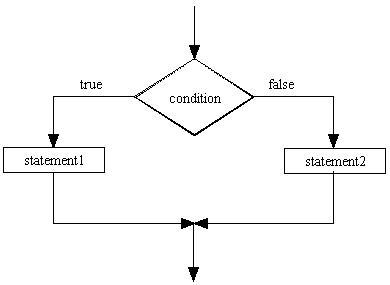 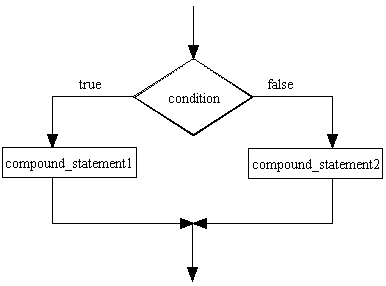 Example: Finding max of two numbers    if(x >= y)         max = x;    else          max = y;Example:   char currencyType = scanner.nextLine().charAt(0);   if(currencyType = = 's' || currencyType = = 'S'){        System.out.println("Enter positive amount ");        amount = scanner.nextDouble();         riyalBalance = riyalBalance + amount;   }else    System.out.println("Wrong currency type"); Single statementsCompound statementsif(condition)    statement1;if(condition)    compound_statement1Execute statement1 if condition is true Execute compound_statement1 if condition is true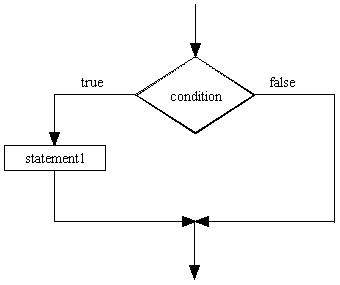 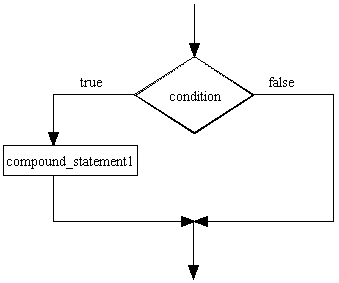 System.out.println(“Enter a number: ”);double num = scanner.nextDouble( );if (num > 0)  System.out.printf(“The square root is %f”,      Math.sqrt(num));System.out.println(“Enter a number: ”);double num = scanner.nextDouble( );if (num > 0) {   System.out.printf(“The square root is %f”,          Math.sqrt(num));   System.out.printf(“The natural logarithm is %f”,       Math.log(num));}Example: Finding max of three numbers    max = num1;    if(num2 > max)         max = num2;     if(num3 > max)         max = num3;Example:   char currencyType = scanner.nextLine().charAt(0);   if(currencyType = = 's' || currencyType = = 'S'){        System.out.println("Enter positive amount ");        amount = scanner.nextDouble( );         riyalBalance = riyalBalance + amount;   }Single statementsCompound statementsif(condition1)    statement1;else if(condition2)    statement2;else if(condition3)     statement3;      .      .      .else if(conditionM)     statementM;else     statementN;if(condition1)    compound_statement1else if(condition2)    compound_statement2else if(condition3)     compound_statement3       .       .       .else if(conditionM)     compound_statementMelse     compound_StatementNNote: There may be one or more else if branchesNote: There may be one or more else if branches.It is a syntax error to put a semicolonafter the closing brace of a compound statement in an  if branch.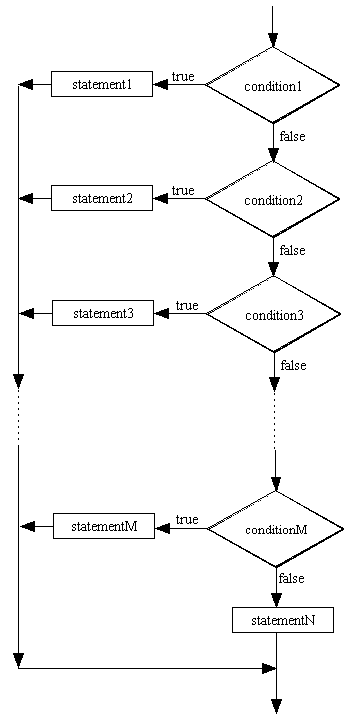 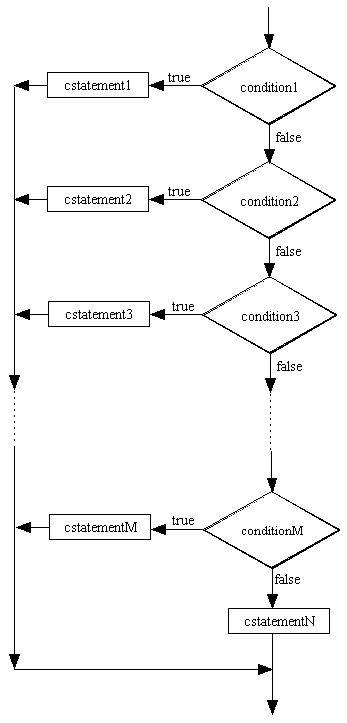 boolean validGrade = true;      double grade;System.out.println("Enter grade");grade = scanner.nextDouble();if(grade < 0.0 || grade > 100.0)         validGrade = false;    else if(grade >= 85.0)    letterGrade = 'A';else if(grade >= 75.0)     letterGrade = 'B';else if(grade >= 65.0)      letterGrade = 'C';else if(grade >= 45.0)     letterGrade = 'D';else     letterGrade = 'F';if(validGrade)System.out.printf("The letter grade is %c", letterGrade);elseSystem.out.println("Error: Invalid grade");Single statementsCompound statementsif(condition1)    statement1;else if(condition2)    statement2;else if(condition3)     statement3;       .       .       .else if(conditionM)     statementM;else if(conditionN)     statementN;if(condition1)    compound_statement1else if(condition2)    compound_statement2else if(condition3)     compound_statement3       .       .       .else if(conditionM)     compound_statementMelse if(conditionN)     compound_StatementNNote: There may be one or more else if branchesNote: There may be one or more else if branches.It is a syntax error to put a semicolonafter the closing brace of a compound statement in an  if branch (except the last branch).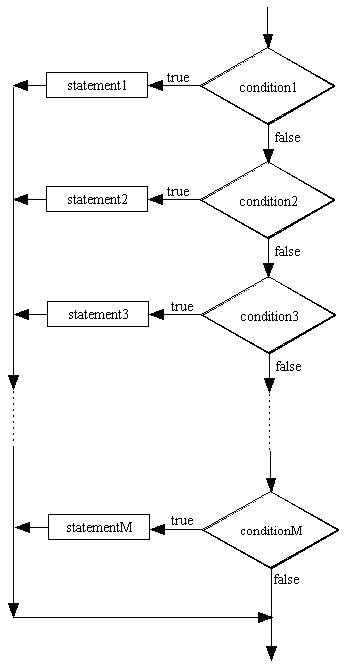 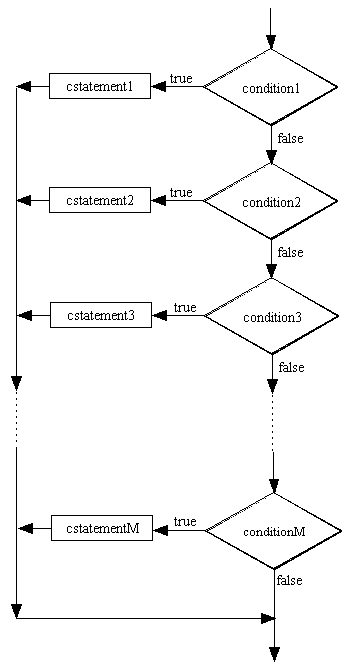 Example:if(octaneNumber < 91)   System.out.println("Do not use this gasoline");else if(octaneNumber < 95)    System.out.println("You may use this gasoline");Example:if(octaneNumber < 91)   System.out.println("Do not use this gasoline");else if(octaneNumber < 95)    System.out.println("You may use this gasoline");if(condition1){            statement1;            if(condition2)                 statement2;             else                statement3;             statement4;}else{     if(condition3)              compound_statementA      else if(condition4)              compound_statementB      else           compound_StatementC      compound_StatementD}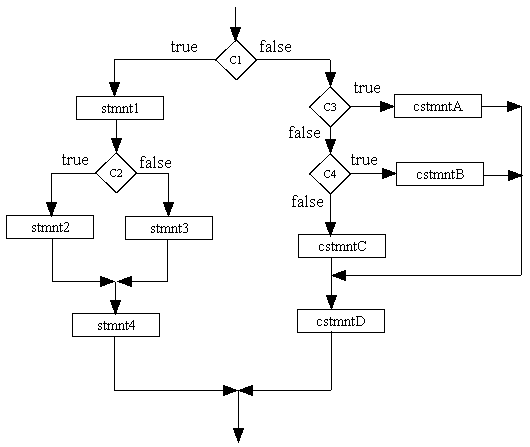 You have entered two even numbers.You have entered two odd numbers.You have entered one even number and one odd number.Menu choiceProgram behaviorInput other than 1, 2, 3The program displays the following error message :      Error: Wrong menu choice1The program prompts for and reads the length of a square. It then computes and displays the area and the perimeter of the square.2The program prompts for and reads the length and the width of a rectangle. It then computes and displays the area and the perimeter of the rectangle.3The program prompts for and reads the radius of a circle. It then computes and displays the area and the circumference of the circle. [  , 